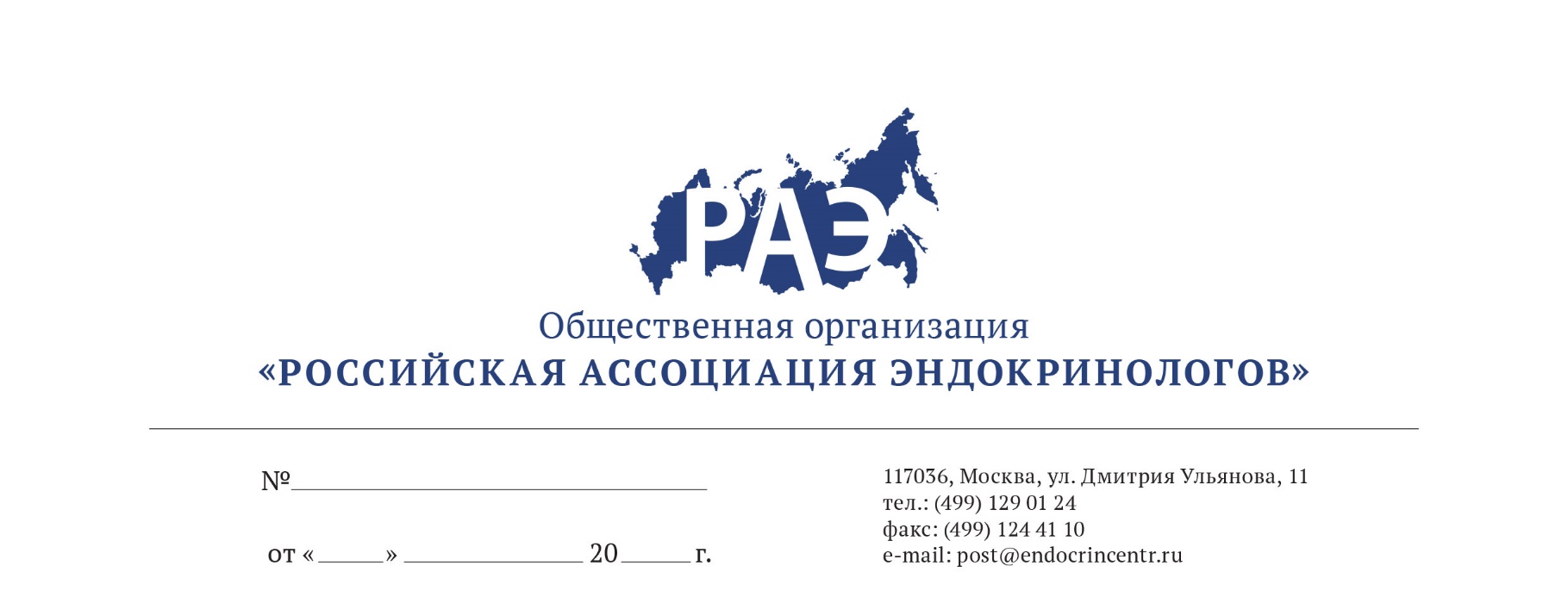 ПРОГРАММАНаучно-практическая школа«Контрацепция у женщин с эндокринной патологией»№ВремяНазвание докладаДокладчик115:00-16:100Клинико-фармакологические эффекты оральных контрацептивовД.м.н., профессор Андреева Е.Н.   216:10-17:00Применение КОК у больных с гиперандрогениейК.м.н. Шереметьева Е.В. 317:00-17:20Перерыв на кофеПерерыв на кофе417:20-18:00Контрацепция у гинекологических больныхД.м.н., профессор Андреева Е.Н.518:00-18:40Контрацепция у больных с нарушениями углеводного обмена и сахарным диабетом 1 и 2 типа Д.м.н. Григорян О.Р.618:40-19:00Ответы на вопросыОтветы на вопросы